Пробный ЕГЭ 2018 по химии №2 «ЕГЭ 100 балов» Пояснение — Гиниятуллина Алия ХамитовнаПояснение: Нужно написать электронную конфигурацию элементов.Sn: 1s '2s  '2p  ‘3s  'Зр  4s '3d 104p65s'4d105p6Fe: 1s 23s 2 p   63s '3 pб4s '3d 6sC: 1s '2s '2p '8зРЬ: 1s '2s '2p ‘3s 'Зр 4s '3d 104p65s' 4d105p66s' 4f145d106p22»Cr:  1s 23s 2 p   63s 23pб4s '3d'Ответ:25В одной группе находятся Sn, С, PbВ таблице Менделеева Неметаллические свойства усиливаются от Na в строну F Ответ:314Sn — степень окисления +4 и +2Fe - этот элемент может иметь +6, +3, +2, 0С — от -4 до +4Pb - +4, +2, 0Cr - +6, +3,+2, 0Ответ:25Ионная связь присутствует в солях, основных оксидах.хлороводород - HCIсульфат бария — BaSO4оксид xлopa(VII)	0I2O7пероксид водорода — H2O2бромид аммония — NH4Br Ответ:251) Mg(OH)2— это основаниеСи(ОН)2— это основаниеNAHSOз — Нислая соль Ответ:115Пояснение: Магний реагирует с: а) неметалламиб) водойв) углекислым газом г) кислотамид) галлогенамиНам нужно выбрать с чем НЕ РЕАГИРУЕТ, это - 3) КОН и 5) KCI, так как Магний не реагирует с этими вариантами ответа.ËOzSКОНH2SO4KCIОтвет:35Пояснение: 2AgBr + Zn = ZnBr2 + 2AgЁПВГ2 + 2KOH = 2KBr + Zn(OH)z / белый осадок)Zn(OH)§ + zкoH = K 2[ОП(OH)q]AgZnBrз 3)Zn(OH)з4)KзZnOz 5)Kз[Zn(OH)4]Ответ:35О, + 2СО = 2СО,	3 НЛО + PзOs  2H	O4	NaOH + NH4Cl = NaCl + NH3 +H2O 2O, + 2РзОз =2РзО		НЛО + CaC2 = C2H 2 + Ca(OH)2  NaOH + HCI = NaCl + Н2ООз + 2Cu = 2CuO	НЛО + NazO = 2NaOH	2NaOH + CuSO4 = Си(ОН)2 + Na2 ЅО4NaHCO   + HCI = NaCl + НОСОМ2NaHCO + 2KOH = Na СОз + К СОз + 2H2O2NaHCO + HзSO4= NaзSo4 + 2 НЛО + 2 СО2Ответ:2543А) 2НзЅ + Оз(недостаток) =2НзО + 2S Б) 2НзЅ + ЗОИ(избыток) =2НзО + 2SO2В) 2АІ В гз‹р-р) + 3K2 ЅО4 (p-p) = Al2(SO4 )з + 6KBrГ) Na2SiO + СО2(избыток) = NaHCOз + H2SiO Ответ:6452Fe + 2HCI = FeCI2 + H2FeCIz +NH3 + Н2О= Fe(OH)2 + 2NH4CI2Fe(OH)2+H2O= 2Fe(OH)3Ответ:14. A)NH2—CH2—COOH - глицин Б)СНЗ—СН(NН2)—COOH - аланинB)NH2—CH2—CH2—CH2—COOH - 4-аминобутановая кислота Ответ:426Пропановая кислота СНзСН2СООН (  3Н6О2)СНзСООСНз — метилацетат (С3Н6О2) HCOOCHzCHз — этилформиат( СЗН бО2) этановая кислота — СНзСООН ( 2H4O2) метилацетат- CH COOCH ( 3Н6О2) этилпропионат — СНзСН2СООСН2СНЗ CSH O2)метилбутановая кислота - СН2(СНз)СН2СН2СООН (C5H10O2)Ответ:23СН3СН2СН2СН2СН2СН2СН2СН3 — СН3СН2СН2СН3 + СН2СНСН2СН3КРЕКИНГ, стадия процесса очистки нефти, на которой продукты первой дистилляции обрабатываются сцелью расщепления больших молекул углеводородов на меньшие молекулы посредством регулиру емогонагрева, с присутствием КАТАЛИЗАТОРОВ  и часто под давлением. При крекинге нефти получают тяжелые масла, бензин и газы, такие как ЭТЕН (этилен) и ПPOПAH. При крекинге образуется алкан или алкен.Ответ:34Альдегиды образуются при окислении первичных спиртов: СИ ОН(метанол)  + CuO = HCOHСИ СНзСНзОН(пропанол-1) + CuO = СИ CHzCOH Ответ:14метиламин  - СИ NHзCHзCHzBr + ËHзNH2 = NHsBr (сояь) + СНзСН2СНз HBr + ËH зNH2 = NHsBr (сояь) + CH4Ответ:13CsHн+СПИТ (ИЗ O4)'	бH5 2Н5 СН4 + О, (катализатор) = HCOH CзH4 + KMnO4 + HзSO4 = СНзСООН СЫНА + KMnO4 + HзSO4 = СНзСООН Ответ:2466SHCOH + 4KMnO4 + 6HзSO4 = 5 СО2 + 2 K2SO4 + 11 Н2О + 4 MnSO4 5ЁНзОН + 4KMnO4 + 6HзSO4 = 5 HCOOH + 4 MNSO4 + 2 H2SO4 + 11 Н2О 5HCOOH+ 2KMnO4 + 3HзSO4 = 2MnSO4 + K2SO4 + 5CO2/ + 8H2O10ЁНзСНЙН2ЙНз + 18KMnO4 + 27H2SO4 - 20 СНзСООН + 32 Н2О + 18 MПSO4 + 9 K2SO4Ответ:33352HCCH +2 Na = NaC---CNa + H22СН  CH2Br + NaC---CNa  = СНзСН2-С---С-СН2СНЗ + 2NaBrОтвет:15Эндотермическая реакция — это химическая реакция, при которой происходит поглащение тепла. Это реакции : Разложения, присоединение. НО ECТЬ ИСКЛЮЧЕНИЯ: N2+O2 = 2NO- это эндотермическая реакция.1) разложение гидроксида магния3) взаимодействие азота с кислородом Ответ:134)  понижение температуры5) понижение давленияОтвет:45А)  NazOz+  4HCI  =CI2+  2NaCI  +  2H2O  В  этой  реакции  окислителем   является  NazOз,   где   О степеньокисления от -1 до -2Б)4Са + 5H2SO4=  4CaSO4+  Н2Ѕ + 4H2O В  этой реакции  окислителем  является,   HzSO4  где  S  степеньокисления от +6 до -2B)3CuzO + NazCrzOm+ 10H2SO4= 6CuSO4+ СГ2(ЅО4)з+ Na2SO4+ 10H2O В этой реакции окислителем является NazCrzO7 где СГ степен ь окисления от +6 до +3Ответ:25622. А)  Na2SO4 = 2Na(+) + SO4(2-)на катоде:2H2O + 2e(—) = H2 + 2OH(—)2Na(+) + 2OH(—) = 2NaOHна аноде:2H2O — 4e(—) = O2 + 4H(+)2H(+) + SO4(2—) = H2SO4На катоде выделяется водород, а на аноде — кислород Б)  Ca(NO )А(+): 2 Н2О - 4e ---> 4 Н+ + O2 | 1 | - окислениеК(-): Cu2+ + 2e ---> Cu0 | 2 | - восстановление В) ZnBrзК(+) Zn2+, Н2О; Zn2+ +2e = Zn А(-) Br-, H20; 2Br- 2e = Br2;Г) CuCl2К (+) Си(2+) + 2e = Си(0);На аноде процесс окисления: А(-) 2CI(-) - 2e = Cl2(0).Ответ:2245NazSOз  - Среда щелочнаяNaOH — сильное основание	Н2ЅОз — слабая кислотаBa(NO )	- среда нейтральнаяВа(ОН)з —сильное основание HNO — сильная кислотаZ  SO4— среда кислаяZn(OH) —слабое основание H2SO4- сильная кислотаNH4cI - среда кислаяNH4OH - слабое основание  HCI - сильная кислотаОтвет:3211CH 3 — СН 2 — СН 2 — СН З(Г)	CH 2=CH — CH  = СН2(Г) +  2Н  2(Г)А) При увеличении давления смещение происходит меньшего числа молекул, т.е. в сторону обратной реакции.Б) Натализатор не влияет на смещение химического равновесия.В) При уменьшении концентрации водорода смещение происходит в сторону прямой реакции. Г) При уменьшения давления в сторону большего числа молекул, т.е. в сторону прямой реакции. Ответ:2311бНбО + FeCI = 3С6Н5ОСІ + Fe(OH)з/ 6H14 + FeCI = не идет реакцияСН3СН2ОН + RU(OH)2' СН3СН2СОН + Си(ОН)2 + Н2О CH2(OH) — CH2(OH) + RU(OH)2 = CH2-O-CH2-OCu+2H2O CH3 " Й(О) — CH3 + RU(OH)2'  ЙU2O + 2 С2Н6СООН + Н2О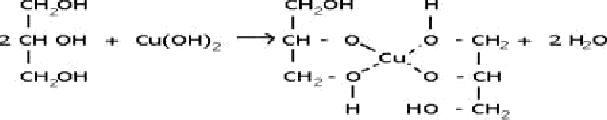 2CH2(OH) —СИ(ОН) — CH2(OH)  + RU(OH)2'2СН3СООН + ËU(OH)2 = (CH3COO)2Cu  + 2H2OCH3 - CeC — СН2 — CH3 + Си(ОН)2' СН3-СН2-СН2- СН2 -COOH + ЙU2O + 2H2OОтвет:1444А)гидрофосфат кальция Б)сульфат меди(ІІ) В)триацетат целлюлозы1)используется как средство защиты растенийиспользуется в качестве удобренияявляется сырьем для производства  искусственного шёлкаОтвет:415В 100 г 15%-ого раствора было 15 г. соли. К раствору добавили 35 мл (35 мл * 1 г/мл = 35 г) воды и 25 г. этой же соли, следовательно, масса раствора стала 100 + 35 + 25 = 60 г., а соли — 25 + 15 = 40 г. w%(соли)  =  т(соли)/т(раствора) * 100% = 40/160  * 100 = 25%Ответ:25СНзСН2ЙНз + 5 O24   3 СО2 + 4 Н2ОV(CO2) -  ЗV(ЙНзСН2ЙНз) -  150  л. (т.к. V =const.)Ответ: 150AgCeCAg + 2 HCI = HCeCH + 2 AgClm(AgzCz) = 24 г.n(AgзCз) = m/M = 24/240 = 0,1 моль. n(AgзCз) = п(СзНз) = 0,1 мольт(СзНз) = n * V   = 0,1 моль * 22,4 моль/л = 2,24 л.Ответ:2,24